ЛЕСА рамные ЛСПР-200 Н=40 м Инструкция по эксплуатации 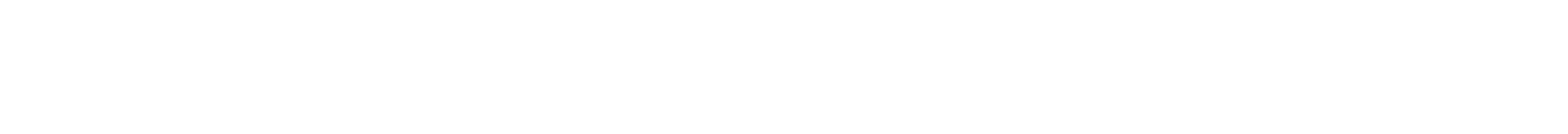 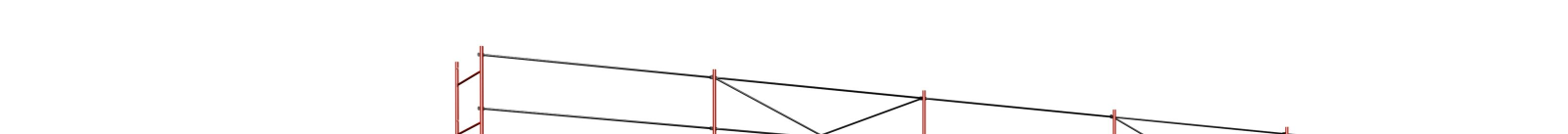 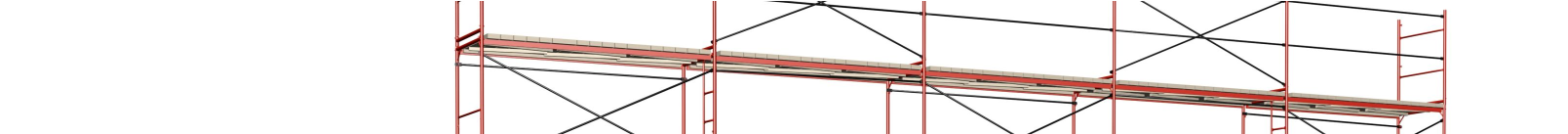 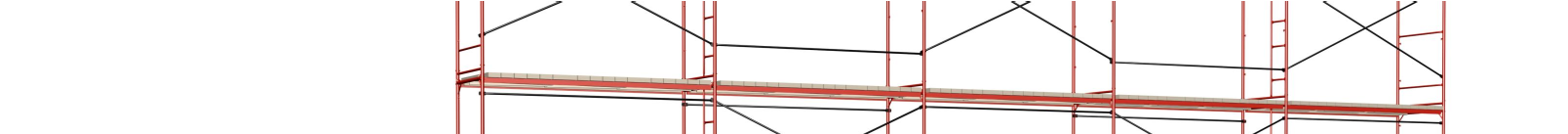 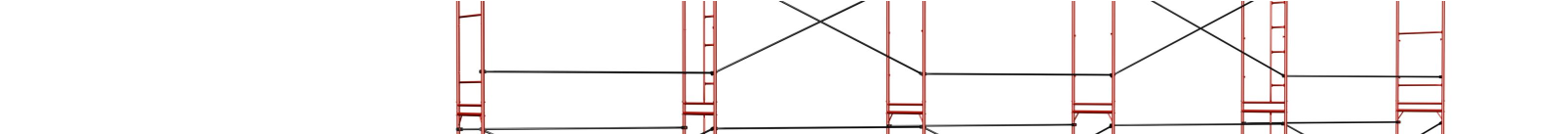 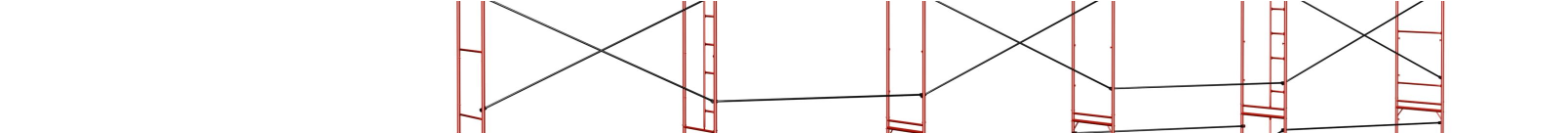 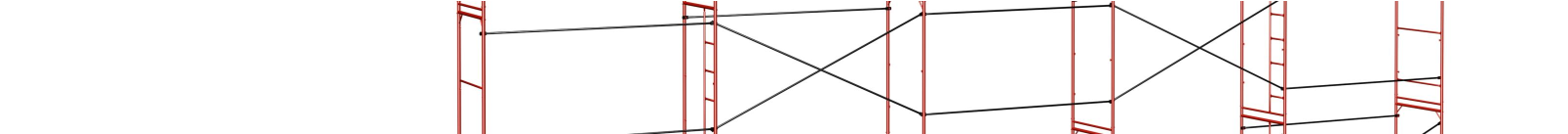 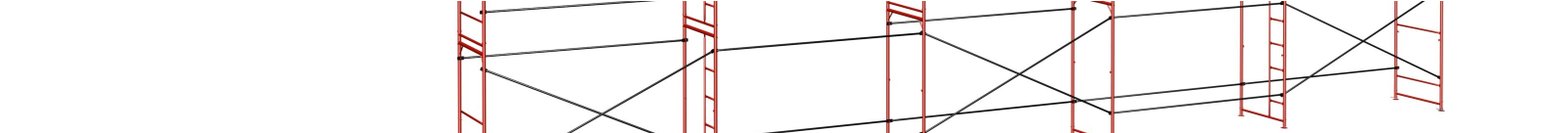 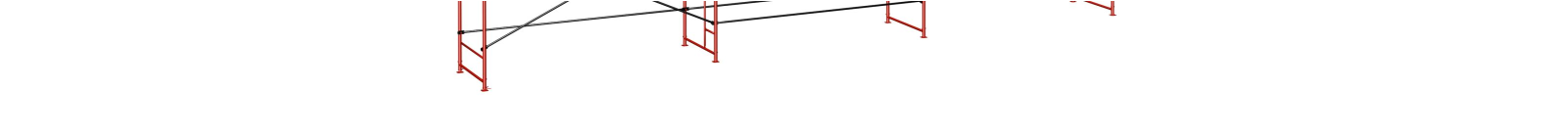 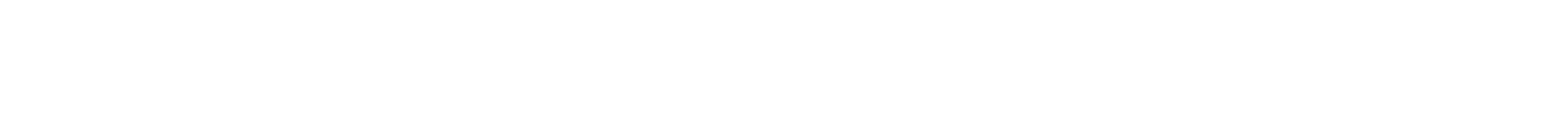 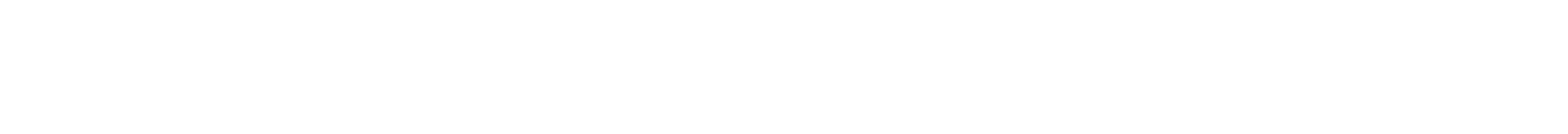 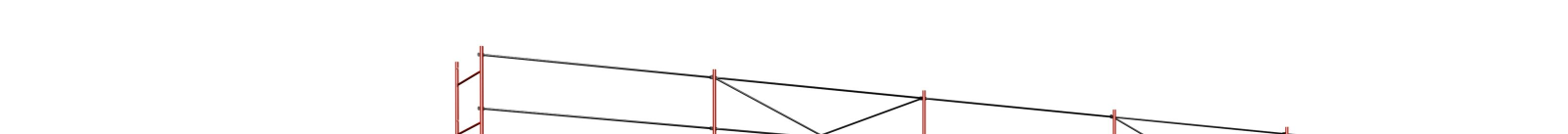 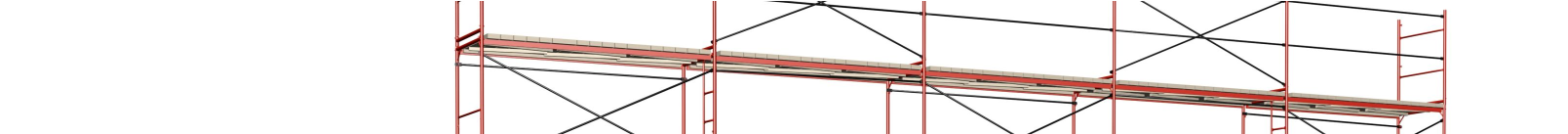 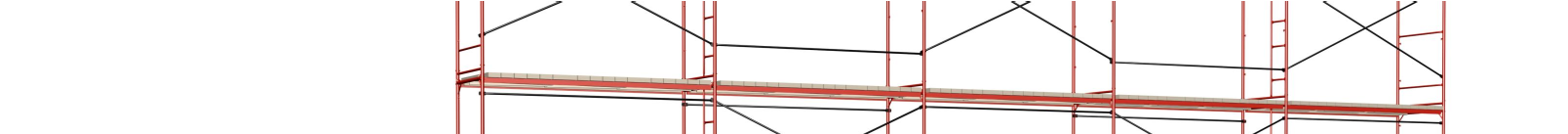 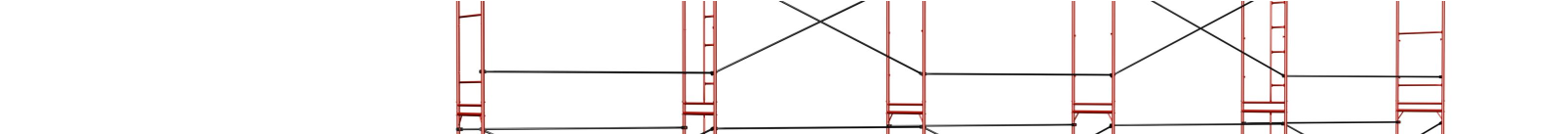 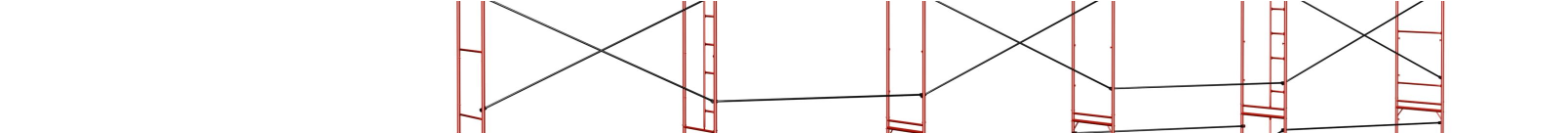 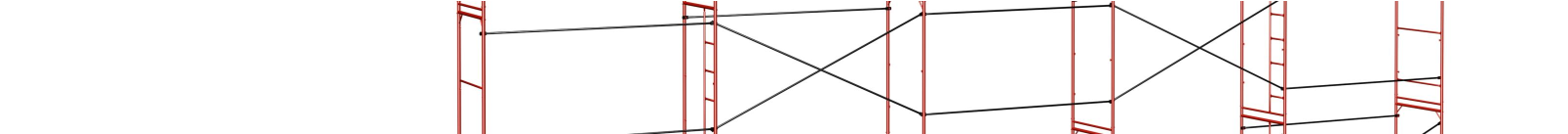 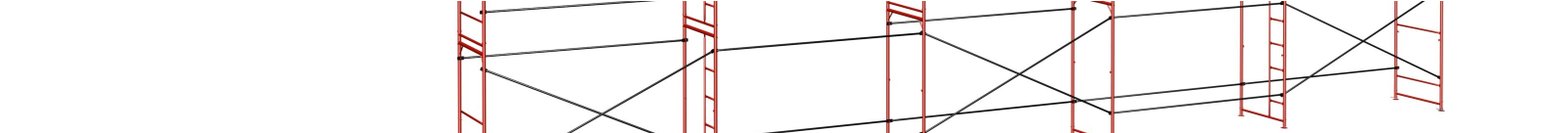 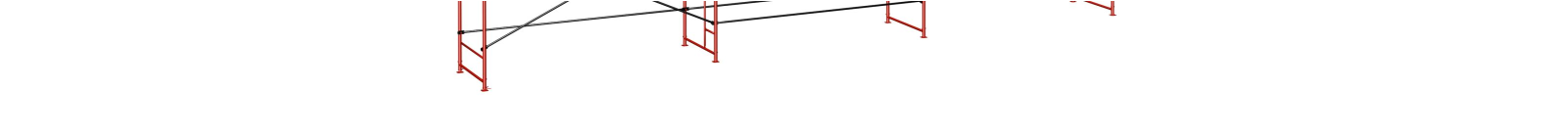 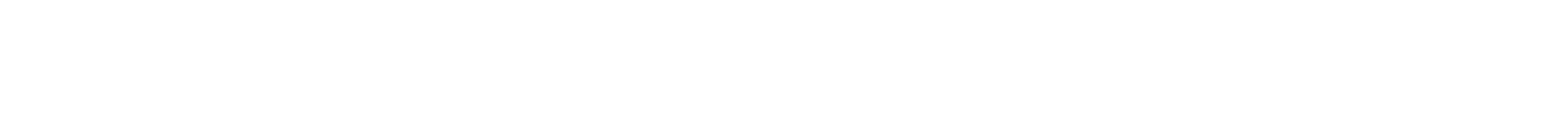 Челябинск, 2014 г. НАЗНАЧЕНИЕ ИЗДЕЛИЯ    ЛЕСА - ЛСПР-200 (далее – леса) представляют собой рамные конструкции, соединённые между собой горизонтальными и диагональными связями  высотой до 40 метров.  Леса выполнены в соответствии с ГОСТ 27321-87 и предназначены для отделочных и ремонтных работ на фасадах зданий и каменной кладки.  ТЕХНИЧЕСКИЕ ХАРАКТЕРИСТИКИ УСТРОЙСТВО  И ПРИНЦИП  РАБОТЫ Леса представляют собой конструкцию, собираемую из следующих элементов: рам, горизонтальных и диагональных связей, ригелей, настилов, регулируемых и нерегулируемых опор, элементов крепления к стене.   Нижний ряд рам опирается на башмаки или винтовые опоры, которые устанавливаются на деревянные подкладки. Рамы лесов имеют высоту 2,0 м.  Рамы с лестницами и без лестниц наращиваются друг другом до нужной высоты. Рамы с лестницей устанавливаются во втором  ряду  лесов в каждом ярусе и служат для подъема рабочих. 2 Рамы, с целью устойчивости, связываются между собой горизонтальными и диагональными связями в шахматном порядке со стороны улицы и горизонтальными связями со стороны стены (смотри схему сборки). На рамах предусмотрены замки с фиксатором для крепления диагональных и горизонтальных связей.  Ригеля устанавливаются в первом и втором ряду лесов в каждом пролёте по два (со стороны улицы и стороны здания). В предпоследнем и последнем ярусе ригеля, на которые укладываются деревянные щиты, устанавливаются в каждом пролете по всей длине лесов. Крепления лесов к стене осуществляется регулируемыми анкерными кронштейнами двух типов:  из стальной полосы и трубчатыми с крюком и неповоротным хомутом. Один конец крепится к стене с помощью элементов анкеровки, смонтированных в фасаде ремонтируемого здания, другой - к стойке рам. Тип анкерного крепления определяется требованиями заказчика.  Для подъёма и спуска рабочих, в смежных пролётах укладываются деревянные щиты и настилы.    На рабочий и следующий за ним снизу предохранительный ярус также  укладываются щиты.  На рабочем ярусе устанавливаются дополнительные горизонтальные связи в качестве ограждений.   МОНТАЖ И ДЕМОНТАЖ ЛЕСОВ 4.1. Демонтаж и монтаж лесов должен производиться под руководством ответственного производителя работ, который должен: а) изучить конструкцию лесов; б) составить схему установки лесов для конкретного объекта; в) составить перечень необходимых элементов; г) произвести приемку комплекта лесов со склада согласно перечню с отбраковкой поврежденных элементов.  4.2. Рабочие, монтирующие леса, предварительно должны быть ознакомлены с конструкцией и проинструктированы о порядке монтажа и способах крепления лесов к стене. 4.3. Леса должны монтироваться на спланированной и утрамбованной площадке, с которой должен быть предусмотрен отвод воды. 3 Площадка под леса должна быть горизонтальной в поперечном и продольном направлениях. 4.4. Подъём и спуск элементов  лесов должен производиться подъёмниками или другими подъёмными механизмами;   4.5.  Монтаж лесов производится по ярусам на всю длину монтируемого участка лесов. 4.6. Монтаж лесов производится в следующей последовательности, согласно схеме  монтажа. этап:  На подготовленной площадке установить деревянные подкладки и башмаки, при необходимости установить винтовые опоры.     Опорные поверхности рам лесов должны находиться строго в одной горизонтальной плоскости.  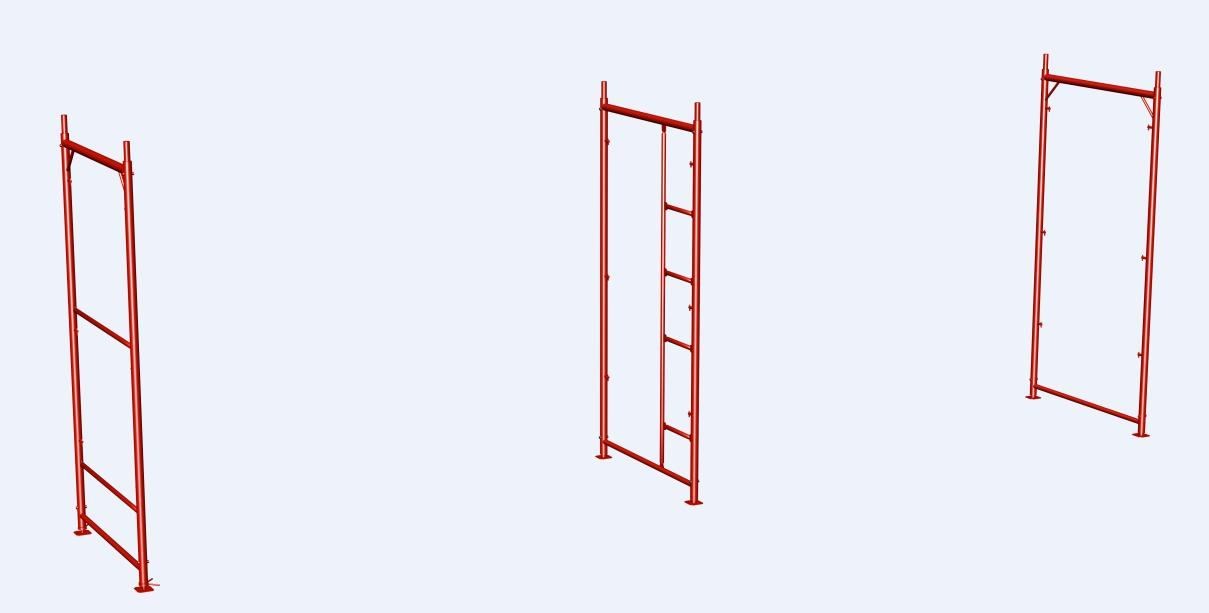 4 этап: В башмаки установить две смежные рамы первого яруса, и соединить их горизонтальными и диагональными связями. Через шаг  установить две смежные рамы и также соединить их связями и повторить эту операцию для набора необходимой длины  лесов. По краям необходимой длины лесов установить рамы ограждения, а следующая рама должна быть с лестницей.  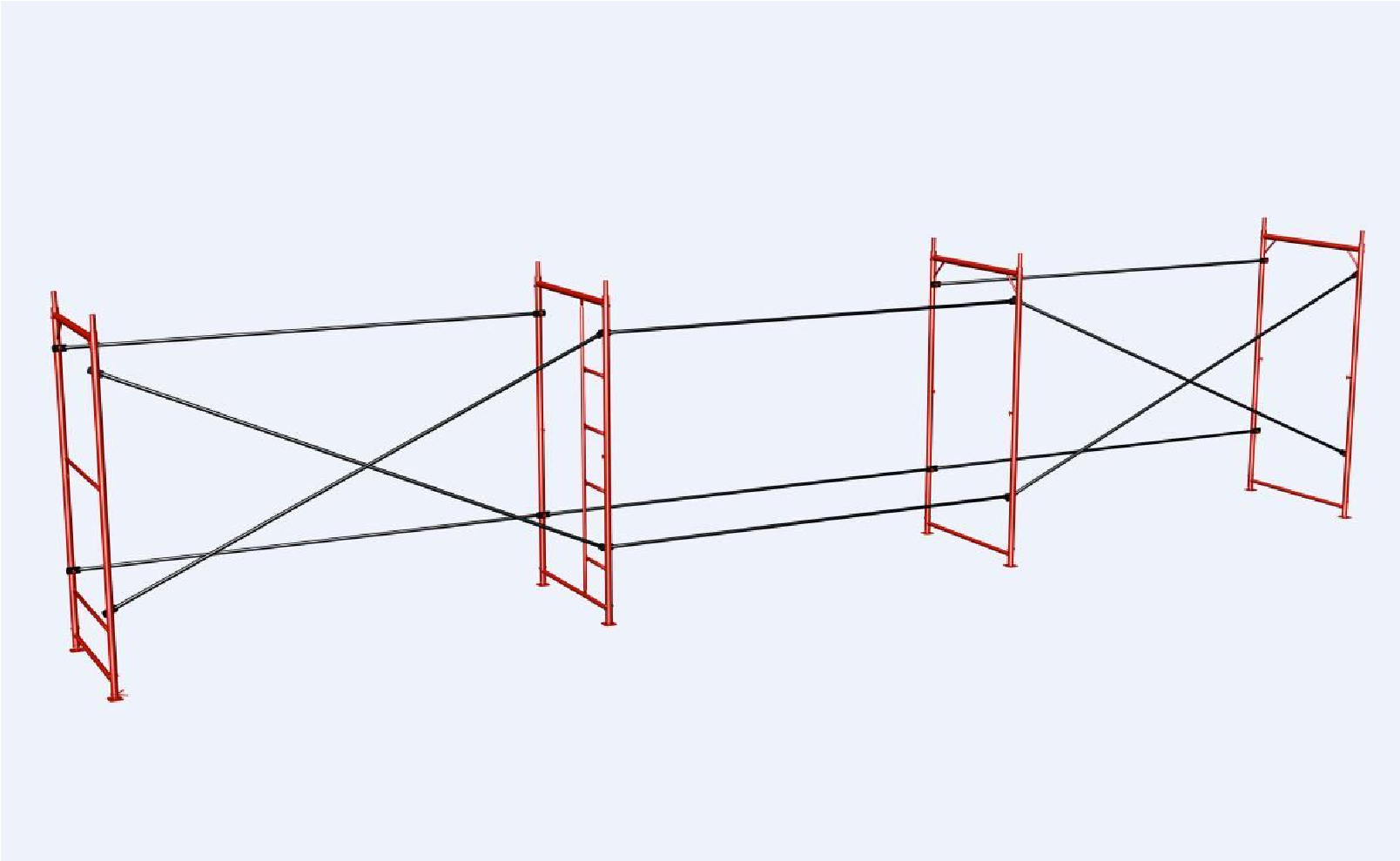 5 этап: Установить рамы второго яруса, соединить их связями, причем диагональные связи расположить таким образом, чтобы они были установлены в шахматном порядке.  Для монтажа нужно использовать ригели,  на которые укладываются деревянные настилы: 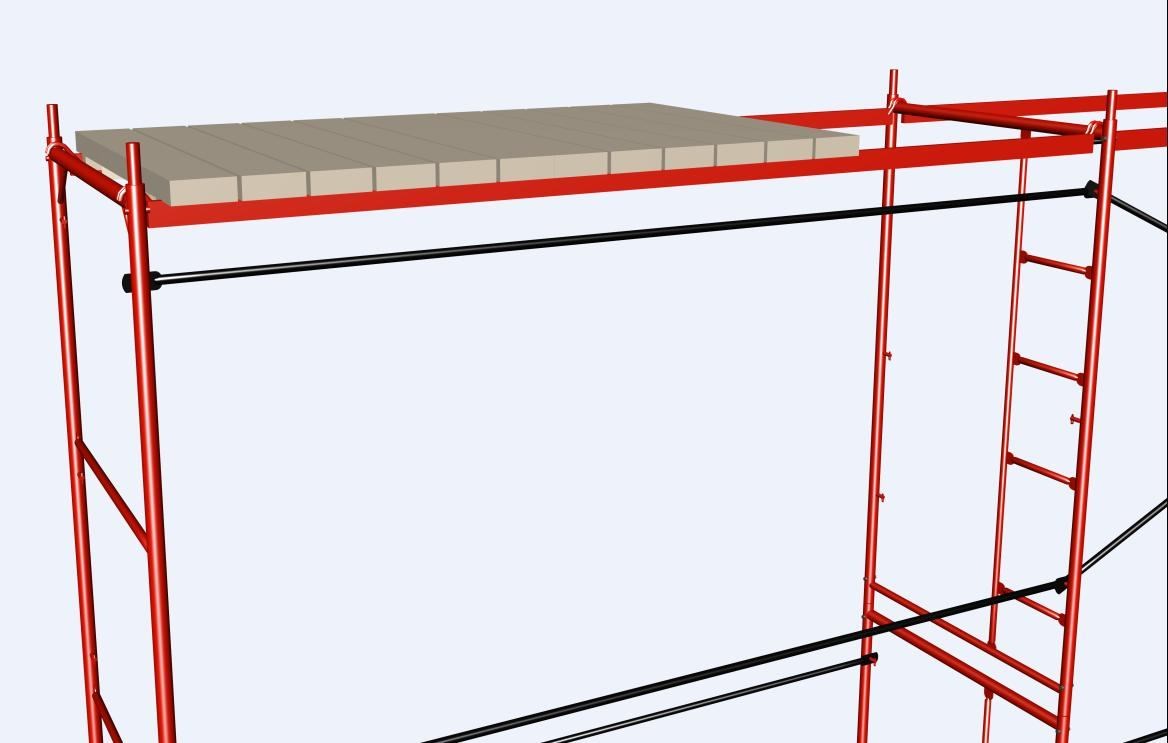 6 Верхний ярус можно монтировать из стоек и рам ограждения.  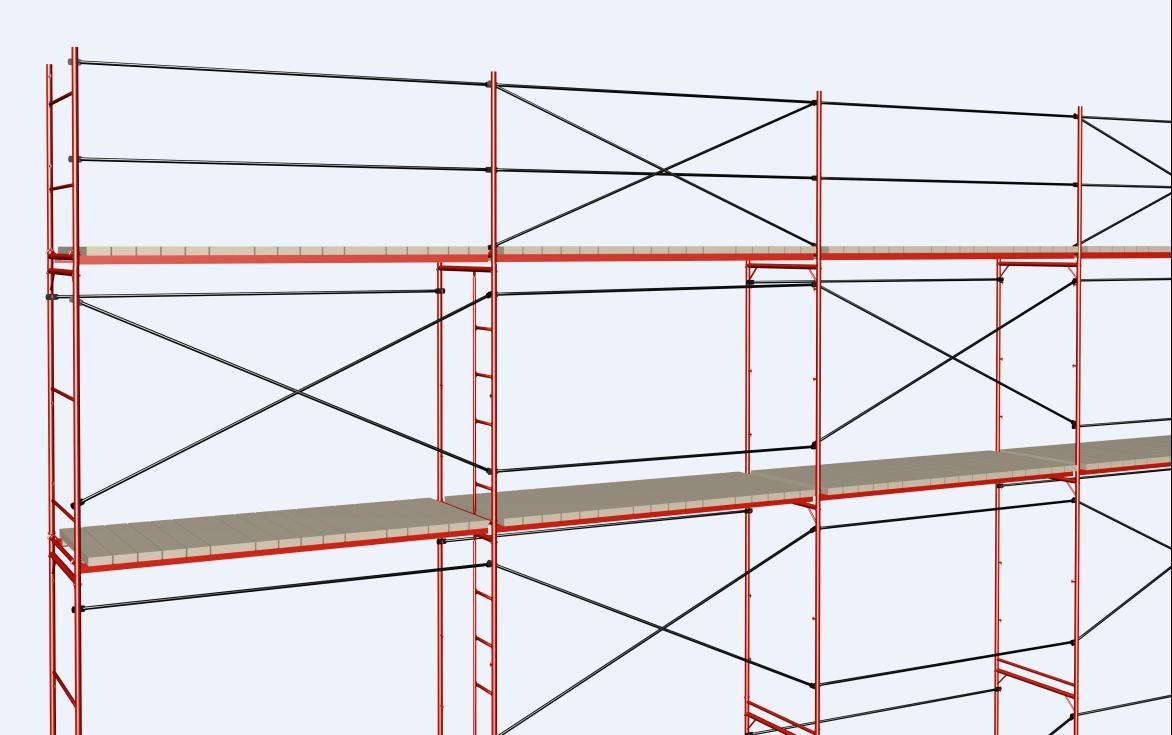 7 Схема сборки лесов 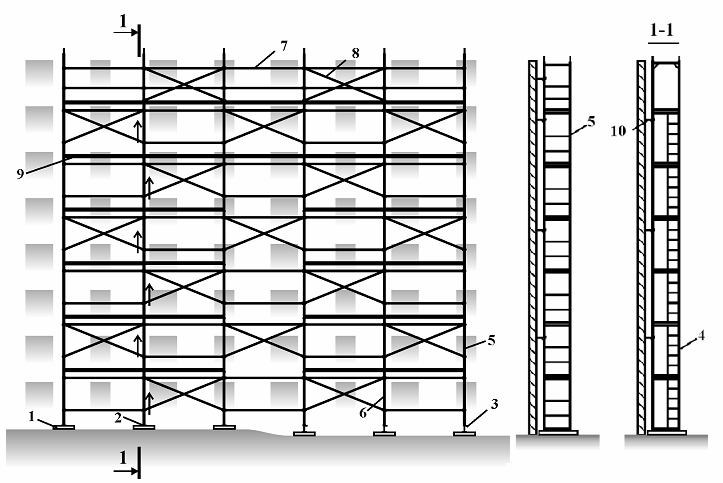 Подкладка 	7. 	Горизонтальная связь Башмак 	8. 	Диагональная связь Винтовая опора 	9. 	Ригель с деревянным настилом Рама с лестницей 	или металлический настил Рама ограждения 	10. 	Анкерный кронштейн Рама-портик 	 	 этап:  Крепление лесов к стене осуществляется пробками, или крюками с втулками через хомуты (закрепленные на стойках рам) в соответствии с рисунком.  Схема крепления лесов к стене 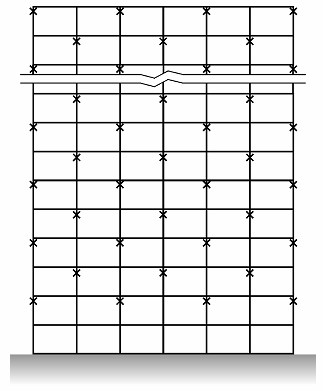 9 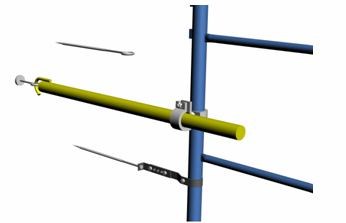 этап: На рабочем и предохранительном ярусах лесов соединить смежные рамы фермами или ригелями по всей длине лесов. Уложить настилы. Установить продольные связи ограждений на рабочем ярусе. Рамы лесов установить по отвесу. Установку рам и закрепление лесов к стене производить одновременно с монтажом.  В лесах укладывают щиты в каждом пролете только на рабочем ярусе и одном предохранительном, расположенном непосредственно под рабочим ярусом. Для поворота лесов вокруг здания нужно использовать хомутовую стяжку требуемой для. Демонтаж лесов допускается лишь после уборки со щитов материалов, инвентаря и инструмента.  До начала демонтажа лесов производитель работ обязан осмотреть их и проинструктировать рабочих о последовательности, и приемах разборки, а так же о мерах, обеспечивающих безопасность работ. Демонтаж лесов следует начинать с верхнего яруса в последовательности, обратной монтажу. ЭКСПЛУАТАЦИЯ ЛЕСОВ  5.1. Металлические строительные приставные рамные леса допускаются в эксплуатацию только после окончания их монтажа, но не ранее сдачи их по акту лицу, назначенному для приемки главным инженером строительства с участием работника по технике безопасности.   5.2. При приемке установленных лесов в эксплуатацию проверяются: соответствие собранного каркаса монтажным схемам и правильность сборки узлов; правильность и надежность опоры лесов на основание; правильность и надежность крепления лесов к стене; наличие и надежность ограждения на лесах, и наличие двойного ограждения из горизонтальных связей в рабочих ярусах;  5) правильность установки грозозащиты лесов. Особое внимание обратить на вертикальность рам и надежность крепления лесов к стене. Состояние лесов должно ежедневно, перед началом  смены проверяться производителем работ или мастером, руководящим работами. Настилы лесов следует систематически очищать от мусора, остатков материалов, снега, наледи, а зимой посыпать песком.  Нагрузки на настилы лесов в процессе их эксплуатации  не должны  превышать пределов, указанных в паспорте. При  подаче материалов на леса стационарным  подъёмником, каркас его должен  крепиться к стене независимо от лесов.  УКАЗАНИЕ МЕР БЕЗОПАСНОСТИ  6.1. Леса должны быть надёжно закреплены к стене по всей высоте.  6.2. Настил лесов должен иметь поверхность, предотвращающую скольжение.  	6.3. Подъём людей  на леса и спуск с них должен производиться только по маршевым лестницам.  6.4. Подача на леса груза, превышающего допустимый проектом вес, запрещена. 	 	6.5. Подача груза на леса с помощью крана не допускается.  	6.6. Во избежание повреждения стоек, расположенных у проездов, необходима установка защитных устройств.  	6.7. Установка лесов ближе 5 м от линий электропередач запрещена.  6.8. Леса должны быть надежно заземлены и оборудованы грозозащитным устройством.  	6.9. При монтаже и демонтаже лесов, доступ людей в зону производства работ не занятых на этих работах, запрещен.    	6.10. Кроме требований мер безопасности настоящего паспорта необходимо также выполнять требования СНиП Ш-4-80 «Техника безопасности в строительстве».      6.11. Не допускается использование не нормированных комплектующих. ТРАНСПОРТИРОВАНИЕ И ХРАНЕНИЕ  7.1. Транспортирование лесов может производиться транспортом любого вида, в соответствии с действующими  для данного вида транспорта правилами перевозки грузов.  7.2.  Перед транспортированием элементы лесов должны быть рассортированы по видам ( рамы, настилы, связи, опоры и т. п. ) и связаны в пакеты, а мелкие детали должны быть упакованы в ящики.  7.3. Не допускается сбрасывать элементы лесов с транспортных средств при разгрузке.  7.4. Хранение лесов должно осуществляться по группе хранения ОЖ 4 в соответствии с ГОСТ 15150-69.       7.5. При длительном хранении элементов лесов должны быть уложены на прокладки, исключающие соприкосновение их с грунтом. ГАРАНТИИ ИЗГОТОВИТЕЛЯ  8.1. Предприятие-изготовитель гарантирует соответствие лесов требованиям настоящего паспорта при соблюдении потребителем условий эксплуатации, транспортирования и хранения.  8.2. Срок гарантии устанавливается 12 месяцев со дня поступления потребителю.  Дата изготовления________________________ Дата продажи____________________________ ООО «Абсолют-Строй» Россия, Челябинска обл.  г. Челябинск  т./ф. (351)262-70-04                                                                       89080400304 Основные параметры Для отделочных работ Для каменных работ Максимальная высота лесов, м 40 20 Шаг яруса, м 2 2 Шаг рам вдоль стены, м 3 2 Ширина яруса (прохода), м 1 1 Количество ярусов настилов, не менее, шт. 2 (рабочий и страховочный) 2 (рабочий и страховочный) Нормативная поверхностная нагрузка на настил, Па (кг /м2) 2000 (200) 2000 (200) Масса комплекта лесов (1000 м2), т 5,76 6,7 